Ответы.1.Задания включают вопросы, к каждому предложены варианты ответов.                                         За каждый правильный ответ – 1 балл.2.Соотнесите произведение архитектуры и название.2.1 Соотнесите: памятник архитектуры и название (6 баллов)2.2 Соедини стрелками иконы Иисуса Христа  с  его архетипами (3 балла)2.3 Заполните таблицу: (8 баллов)Соотнесите: (8 баллов)Соотнесите: (8 баллов)Древние цивилизацииКультура АнтичностиСредние века.Культура ВостокаВозрождениеКультура 17-18 веков.1-б1-а1-а1-а1-б1- античность	романский стиль               готика	эпоха Возрождениябароккоклассицизм                          романтизмреализмимпрессионизммодернизм	2-в2-б2-крестово-купольный2-б2.  1-в, 2-б, 3-а2-в3-б3-б3- Владимирская Богоматерь3-а3-"Сикстинская Мадонна"3-1. Дом Пашкова. 2. Классицизм. 4-в4-б4. икона- Лик, пишется на доске , состоит из 5 слоёв.Картина-   Лицо,           пишется  на холсте, состоит из красочного слоя             4-в4-б4-в5. 1-б,в,г. 2-а,д,з5-а5-а5-коран, сунна6-сфинкс6-в6-в6-4,5,6,7,10,127-а7-б7-б7-в8-б8-в8-б8-б,в9-а9-а,в9 -а9-б1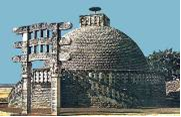 2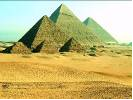 3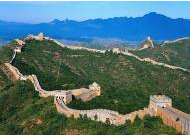 Индийская ступа в СанчиЕгипетские пирамидыВеликая китайская стена4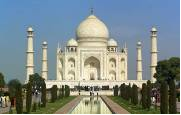 5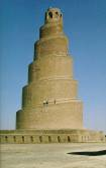 6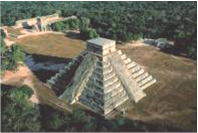 Мавзолей Тадж-МахалМинарет Аль-МальвияПирамида Кукулькана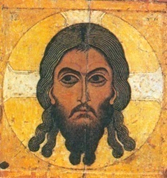 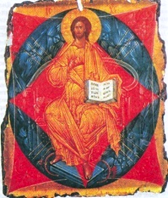 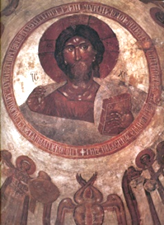 Спас Нерукотворный(спаситель)Спас в силах(на престоле)Христос Пантократор(вседержитель)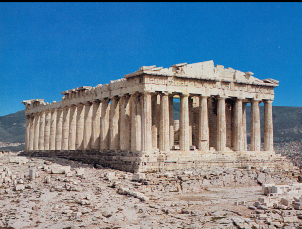 Парфенон; Греция (Эллада), 5 век до н.э.;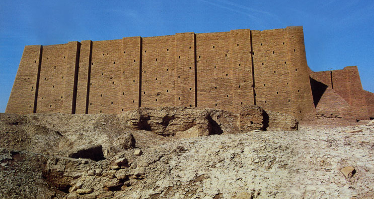 Зиккурат в Уре;  Месопотамия, 18 век до н.э.;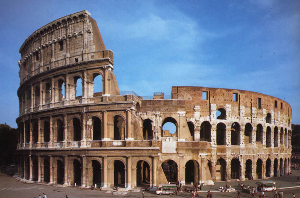 Колизей; Рим, 75-80 г.г..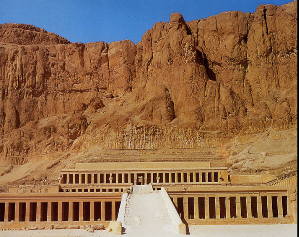 Храм царицы Хатшепсут; Египет, середина 3 тысячелетия до н.э.;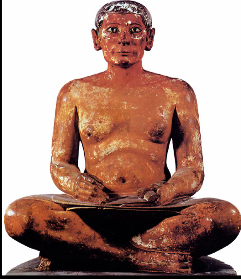 Портрет писца Каи;Египет, середина 3 тыс. до н.э.;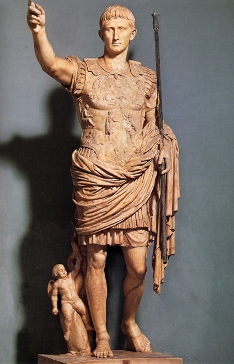 Статуя Октавиана Августа;Рим начало 1 в.н.э.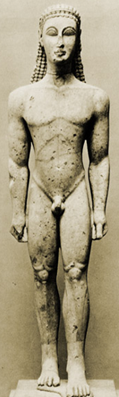 Курос Греция, 5 век до н.э.;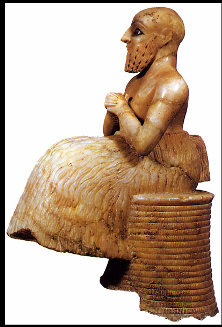 Статуэтка управляющего Эбихиля (адорант);Месопотамия, первая половина 3 тыс. до н.э.; 1 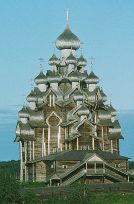 Преображенская церковь;Россия, Карелия, Кижи,  16-17 век.2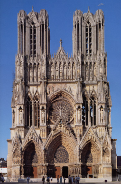 Собор Нотр-Дам;Франция, Реймс, 1211-1420 г.г.;3  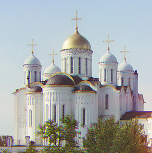 Успенский собор;Россия, Владимир,1158-1160 г.г.;4  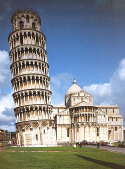 Пизанская башня; Италия, 1173г.;